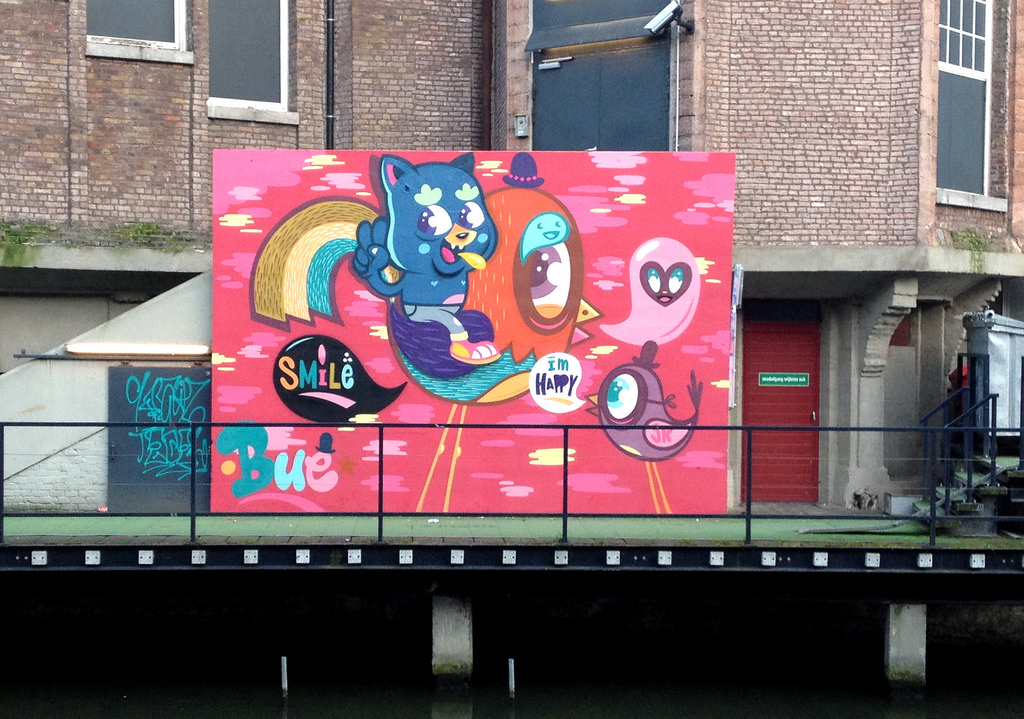 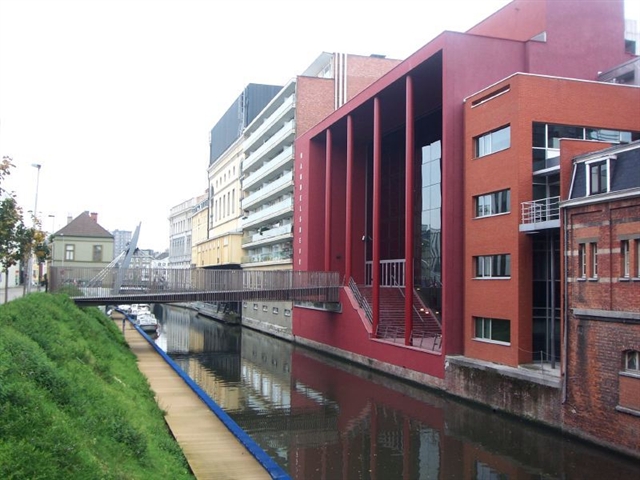 Achterkant van de handelsbeurs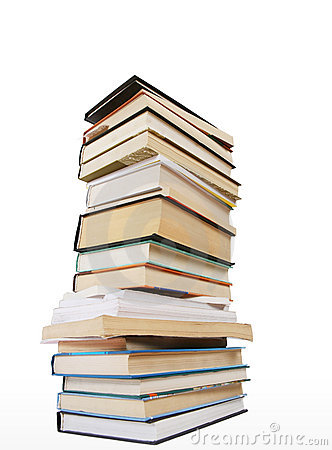 Volg de route: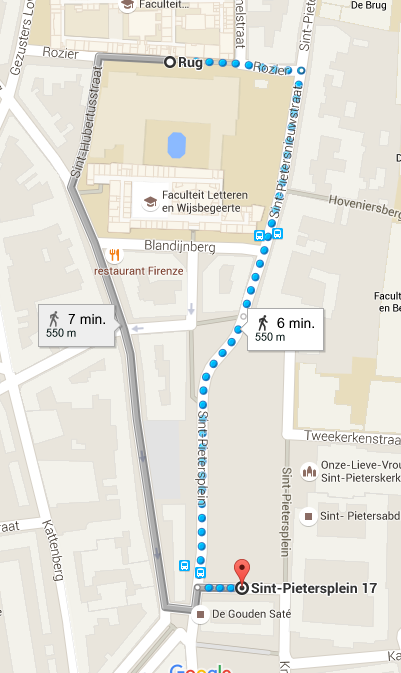 51°02’26”N3°43’45”O + 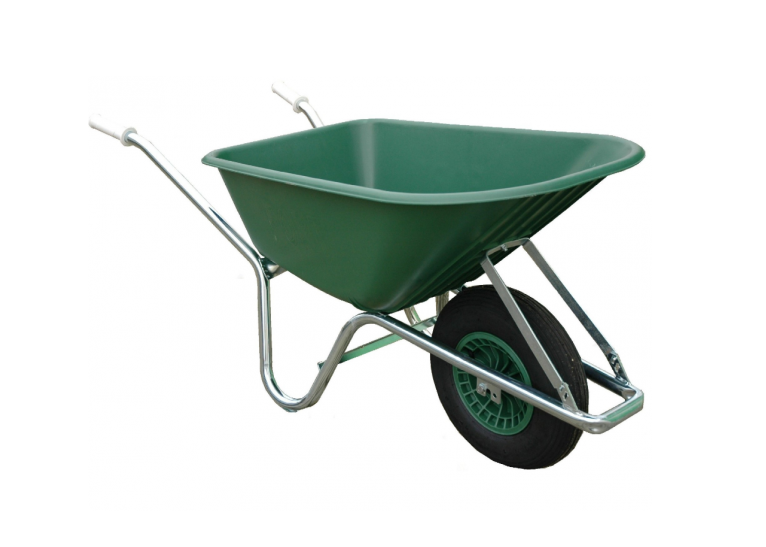 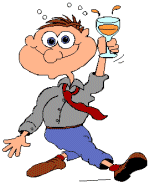    -wagen / + d             v+ / -z + 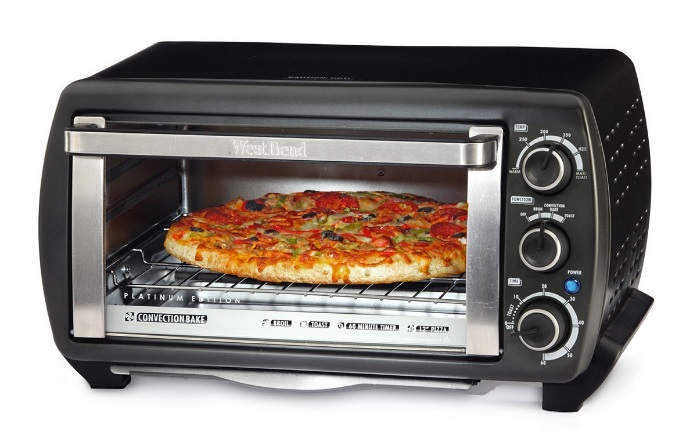 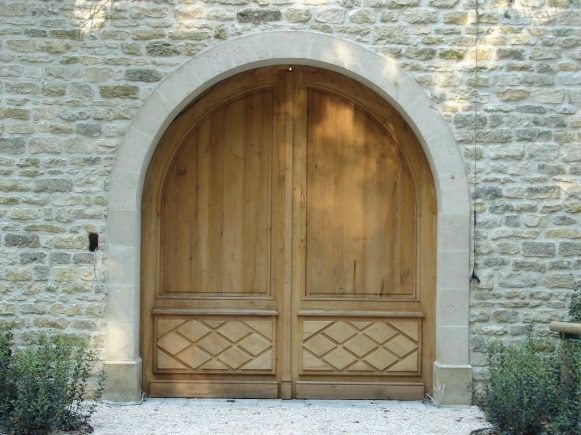     -n / +rHet meest culturele geluid van een kus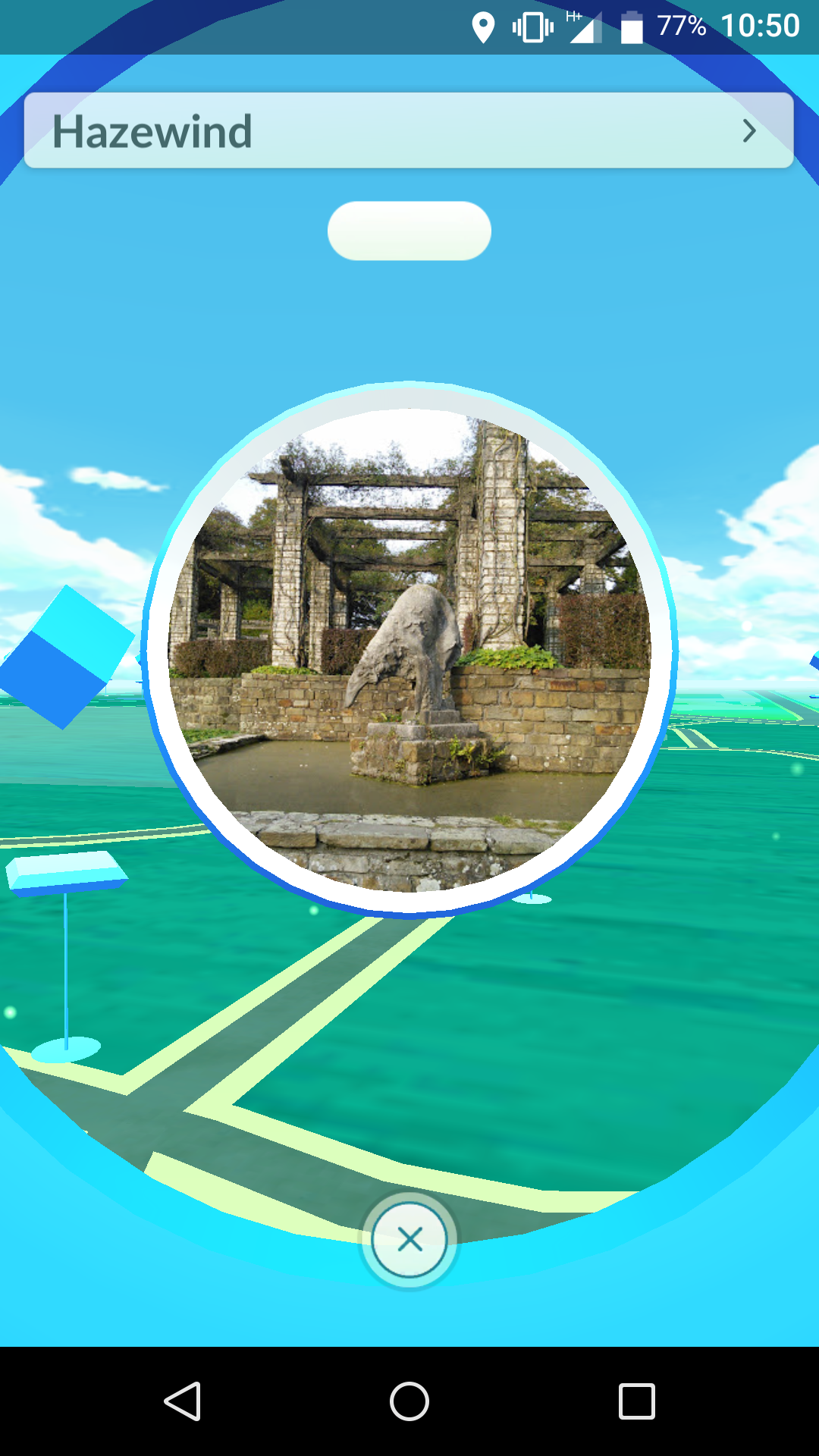 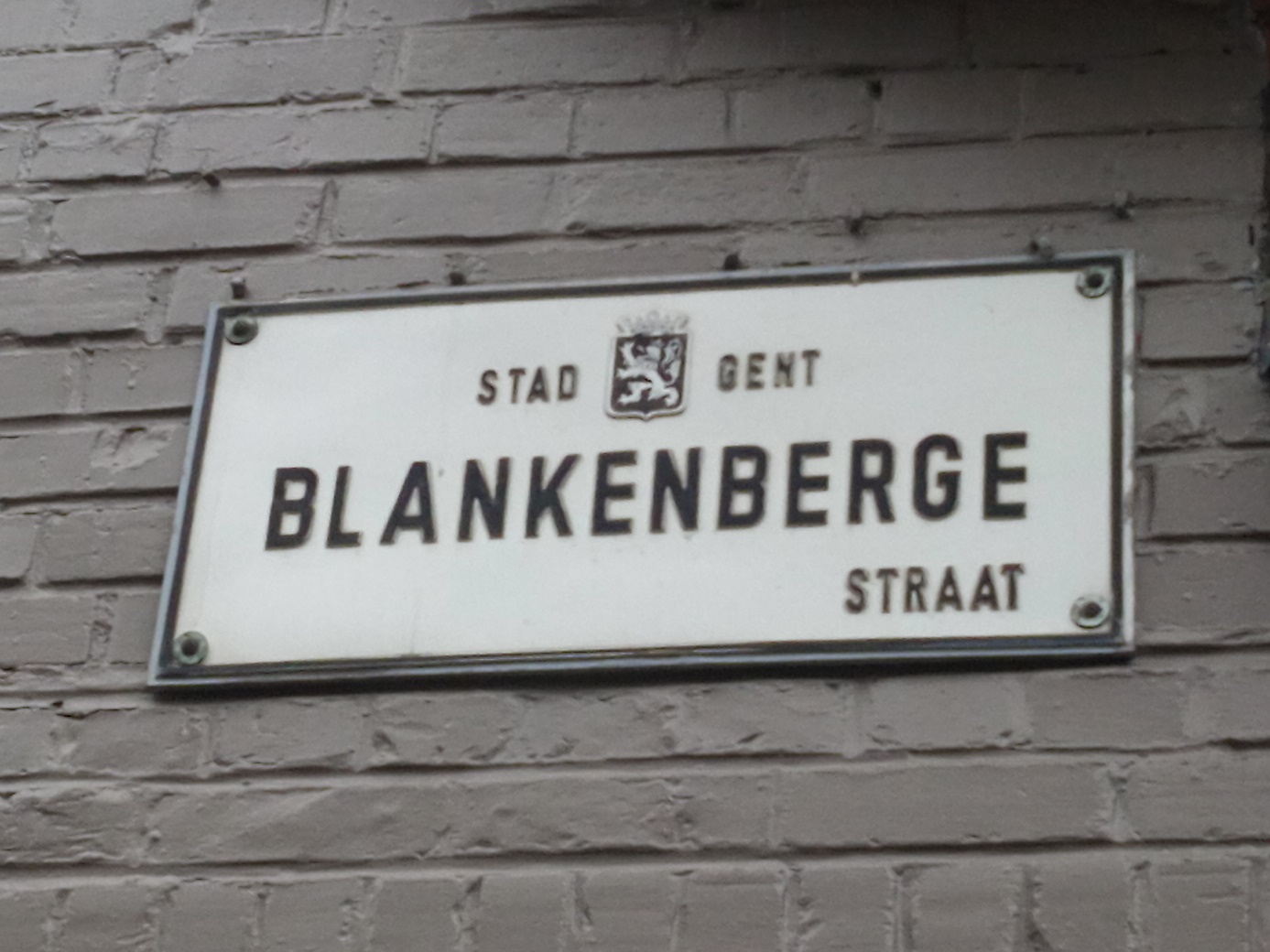 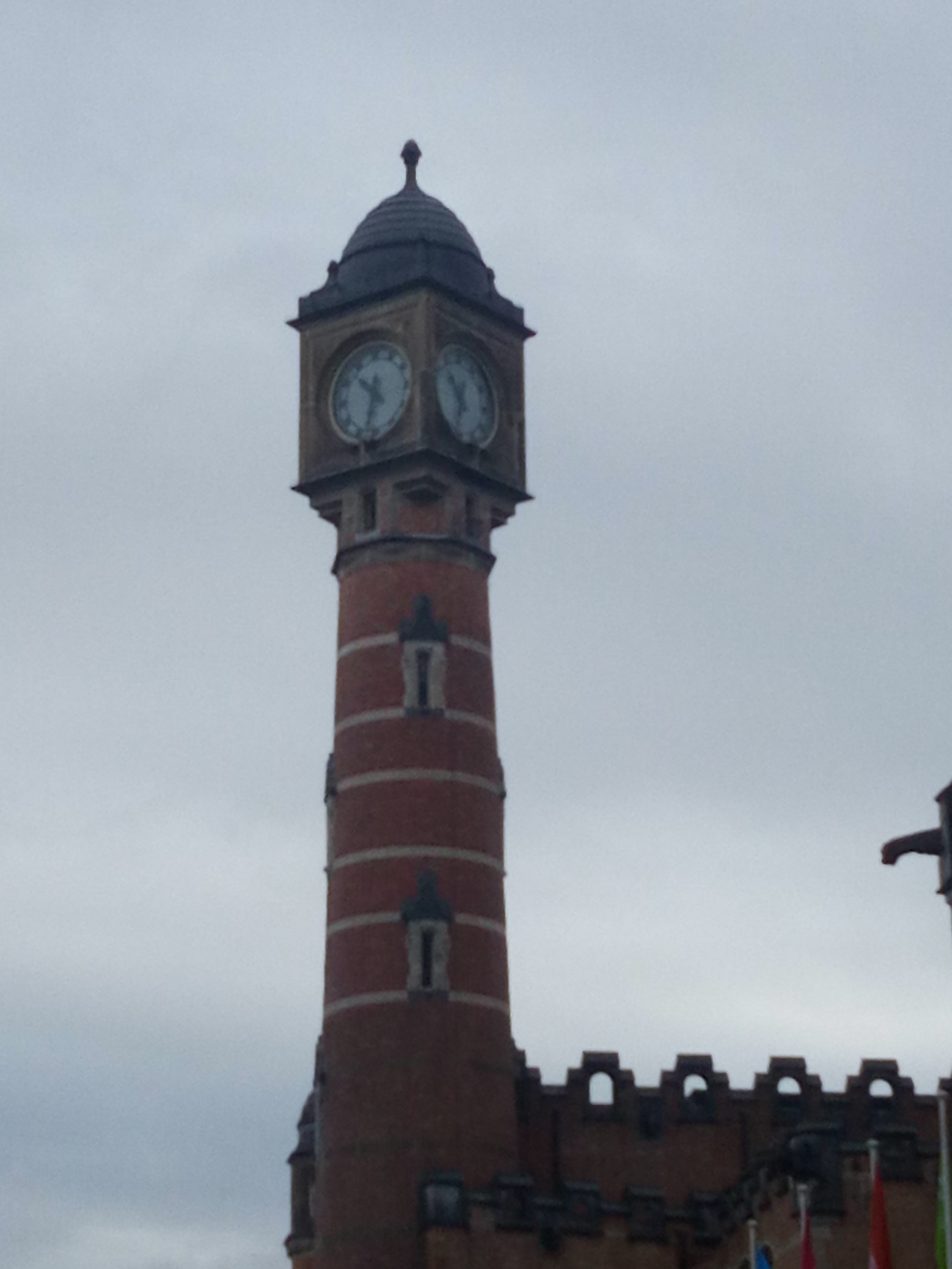 